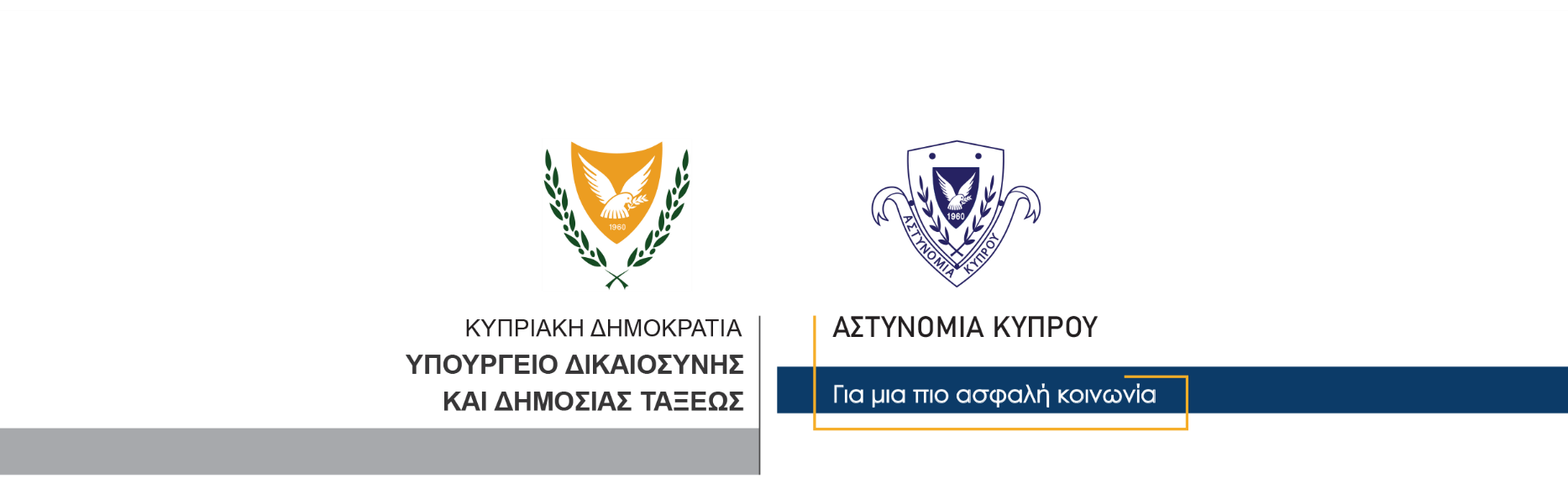 20 Ιουνίου, 2023  Δελτίο Τύπου 1Κατοχή διαρρηκτικών εργαλείων κατά τη διάρκεια της νύχτας - Παράνομη κατοχή περιουσίας - Κατοχή επιθετικού οργάνου - Παράνομη κατοχή ναρκωτικών Γύρω στις 3.30π.μ. χθες 19/06/2023, μέλη του ΟΠΕ Λάρνακας, κατά τη διάρκεια μηχανοκίνητης περιπολίας ανέκοψαν για έλεγχο όχημα που οδηγούσε 31χρονος με συνοδηγό 38χρονο, στη Λάρνακα. Σε έλεγχο που ακολούθησε, εντοπίστηκαν στην κατοχή του 31χρονου ένα φανάρι, ένας κόπτης σιδέρων, δύο κατσαβίδια, μία κουκούλα και ένα σακουλάκι με ποσότητα κάνναβης. Επίσης, σε έρευνα που έγινε στο όχημα, εντοπίστηκαν μία τηλεόραση, ένα λιβέρι, μία πτυσσόμενη αλουμινένια σκάλα και ένα μεταλλικό ρόπαλο – φανάρι, ενώ στην κατοχή του 38χρονου εντοπίστηκε δέσμη κλειδιών. Τα δύο πρόσωπα συνελήφθησαν για αυτόφωρα αδικήματα, ενώ στη συνέχεια, συνελήφθησαν εκ νέου με δικαστικά εντάλματα σύλληψης. Ο 31χρονος φέρεται να εμπλέκεται σε υπόθεση διάρρηξης κατοικίας και κλοπής που διαπράχθηκε στις 20/05/2023 στην επαρχία Λάρνακας και ο 38χρονος σε υπόθεση διάρρηξης κατοικίας και κλοπής που διαπράχθηκε στις 03/06/2023, επίσης στην επαρχία Λάρνακας.Το ΤΑΕ Λάρνακας και ο Αστυνομικός Σταθμός Ορόκλινης συνεχίζουν τις εξετάσεις.     Κλάδος ΕπικοινωνίαςΥποδιεύθυνση Επικοινωνίας Δημοσίων Σχέσεων & Κοινωνικής Ευθύνης